Åsane seilforeningSom arrangerende myndighet arranger:Storøenregattaen 2017 HC229. april 2017Optimist A og B, BIC, Laser 4,7 Radial og StandardOptimist C og brett rekrutt har egne seilingsbestemmelser
Seilingsbestemmelser1	REGLER1.1	Regattaen vil være underlagt reglene slik de er definert i Kappseilingsreglene 2017-2020.1.2	Hordaland Seilkrets spesielle regler for Hordacup vil gjelde.1.2	Klassereglene for deltagende klasser vil gjelde.1.4	NSFs og NIFs generelle bestemmelser for barneidrett, lisens, reklame, doping og rett til å delta gjelder for stevnet.1.5	Hvis det er uoverensstemmelse mellom kunngjøringen og seilingsbestemmelsene vil seilingsbestemmelsene ha presedens. Dette endrer RSS 63.71.6	Regel A4 er endret, se punkt 11.32	Beskjeder til deltagerne 	Beskjeder til deltagerne vil bli slått opp på den offisielle oppslagstavlen på Vollane Friluftsområde.3	Endringer i seilingsbestemmelsene	Eventuelle endringer i seilingsbestemmelsene vil oppslått på den offisielle oppslagstavlen før kl 09.00 Lørdag 29. april, bortsett fra eventuelle endringer i tidsprogrammet for seilasene som vil bli oppslått før kl 20.00 fredag 28. april. 4	Signaler på land4.1	Signaler på land vil bli gitt på Vollane Friluftsområde.4.2	Når Ap vises på land skal «1 minutt» erstattes med ikke mindre en «45 minutter» i seilassignalet AP.5	Registrering5.1	Hver enkelt seiler må underskrive på en egenerklæring som bekrefter
- Båt er ihht gjeldende klasseregler
- Seileren innehar gyldig ansvarsforsikring/seillisens.5.2	Egenerklæringen utleveres og fylles ut ved registrering. Skjem kan også lastes ned fra regattaens hjemmeside på sailracesystem.
6	Tidsprogram 6.1	Registrering foregår på regattakontoret på Vollane Friluftsområde fra kl. 09:00 til 11:006.2	Regattasjefen ønsker velkommen og gir evnt. praktisk info kl 10.306.3	Planlagt tid for varselsignalet for første seilas er kl 12:00. 6.4	Det vil ikke bli gitt varselsignal etter kl 16:00. 6.5	Det seiles inntil 4 seilaser.7	Klasseflagg
8	Baneområde
Baneområdet vil være på Byfjorden.9	Løp
Løpet og rekkefølgen merkene skal passeres vil fremgå av løpskisse i vedlegg 1.10	Merker10.1	Startlinjen vil være mellom to røde kulebøyer.10.2	Merke 1, 2, 3 og 4 vil være gule sylinderbøyer.11	Starten11.1	Seilasene startes ved å brke regel 26.11.2	Båter hvis varselsignal ikke har blitt gitt skal holde seg unna startområdet under startsekvensen for andre seilaser11.3	En båt som starter senere en 4 minutter etter sitt startsignal vil bli scoret DNS (Startet ikke) uten en høring. Dette endrer regel A411.4	Hvis flagg U har blitt brukt som klarsignal skal ingen del av en båts skrog, besetning eller utstyr være i trekantområdet som dannes ved endene av startlinjen og første merket i løpet av det siste minuttet før dens startsignal. Hvis en båt bryter denne regel og blir identifisert, skal den diskvalifiseres uten en høring, men ikke hvis seilasen startes på nytt eller seiles om igjen eller blir utsatt eller annullert før startsignalet. Dette endrer regel 26. Scoringsforkortelsen for en straff under denne bestemmelsen vil være UFD. Dette endrer Appendiks A11.
12	Endre neste legg av løpet.For å endre neste legg av løpet vil regattakomitéen legge et nytt merke eller flytte mållinjen og fjerne det opprinnelige merket så snart som praktisk mulig. Når et nytt merke blir erstattet ved en senere anledning, blir det erstattet av et opprinnelig merke.13 	Mål	Mållinjen er definert som enten mellom to røde bøyer eller mellom rød bøye og blått flagg festet på målfartøy.14	 Maksimaltid	Maksimaltid er 60 minutter. Båter som ikke fullfører innen 20 min etter den første båten har seilt løpet og fullført, scores som DNF uten høring. Dette endrer regel 35, A4 og A5.15	Protester og godtgjøring15.1	Protestskjema fås på regattakontoret på Vollane Friluftsområde. Protester og søknader om godtgjørelse skal leveres der innen tidsfristen.15.2	For hver klasse gjelder at protestfristen er det som er senest av enten 60 minutter etter at siste båt har fullført dagens siste seilas, eller 60 minutter etter at regattakomiteen gir signal om ingen flere seilaser i dag.15.3	Beskjed om protester blir slått opp på den offisielle oppslagstavlen senest 30 minutter etter protestfristens utløp for å underrette deltagerne om høringer hvor de er parter eller er nevnt som vitner. Høringene vil foregå på Vollane Friluftsområde.16	POENGBEREGNING16.1	Systemet for poengberegning vil være lavpoengsystemet.16.2	1 seilas må fullføres for at det skal være en gyldig serie.16.3    (a)	Når 3 eller færre seilaser har blitt fullført, vil en båts poeng for serien være dens totale poengsum.(b)	Når 4 har blitt fullført, vil en båts poeng for serien være dens totale poengsum minus dens dårligste poeng.17	SikkerhetsbestemmelserEn båt som trekker seg fra regattaen skal underrette regattakomiteen snarest mulig.18		 Utstyrs og målekontrollerEn båt eller utstyr kan når som helst bli kontrollert for overenstemmelse med klasseregler og seilingsbestemmelsene. På vannet kan en båt gis beskjed av en regattakomiteutstyrsinspektør eller måler om straks å seile til et bestemt område for kontroll.19	  Komitebåter	  Komite båtene kan være merket med grønne flagg.20	Supportbåter20.1	Lagledere, trenere og annet hjelpepersonell skal være utenfor omårder der båter kappseiler i tiden fra klarsignal for den første klassen som starter til alle båter har fullført eller har godt ut av løpet eller regattakomiteen har gitt signal om en utsettelse, generell tilbakekalling eller annullering.21	Premier	Premiering vil bli foretatt i henhold til Hordalands seilkrets regler for Hordacup.22	Ansvarsfraskrivelse	Deltagerne i regattaen deltar ene og alene på eget ansvar. Se regel 4. Avgjørelse om å kappseile. Den organiserende myndighet vil ikke akseptere noe ansvar for skade på materiell eller person eller dødsfall inntruffet i forbindelse med, før, under eller etter regattaen.23	Forsikring  Hver deltagende båt skal være forsikret med gyldig ansvarsforsikring.Regattasjef for arrangementet vil være Håkon Jelstad: Mobil 406 23 442God seilas.VEDLEGG 1Bane og løpsbeskrivelserAlternativ 1 (Ingen tallstandardvises): Start-1-2-3-2-3-mål Alternativ 2 (Tallstandard 1 vises): Start-1-4-1-2-3-mål Alternativ 3 (Tallstandard 2 vises): Start-1-2-3-målAlle merker ved alle alternativer rundes om babord.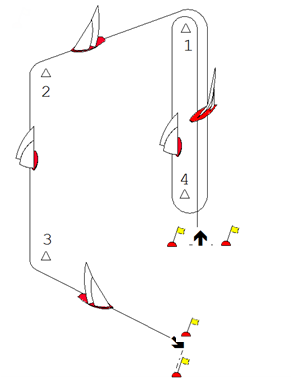 KlasseKlasseflaggBrettD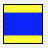 Laser(4.7, Radial, Standard)E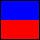 Optimist AF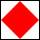 Optimist BC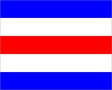 